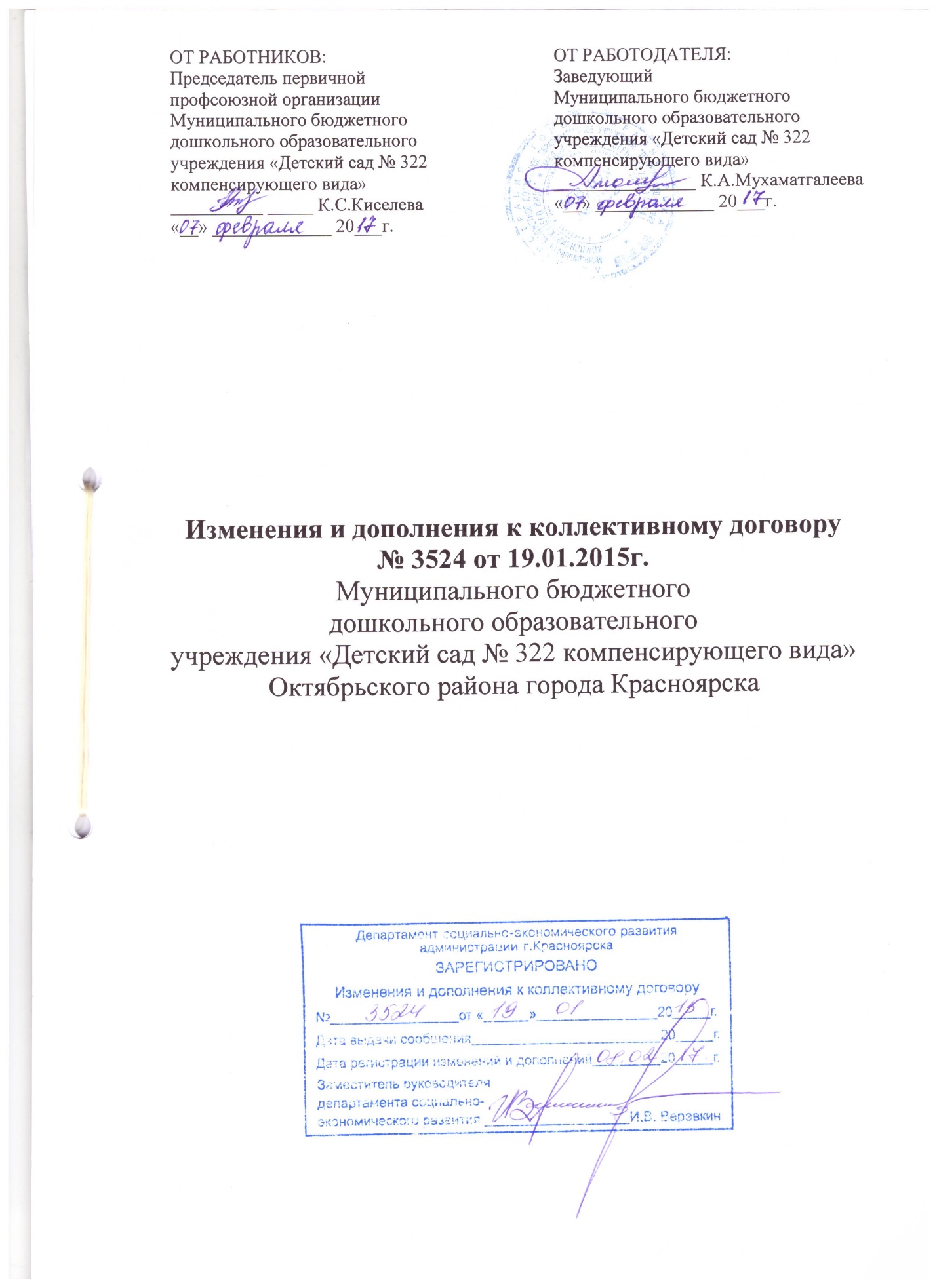 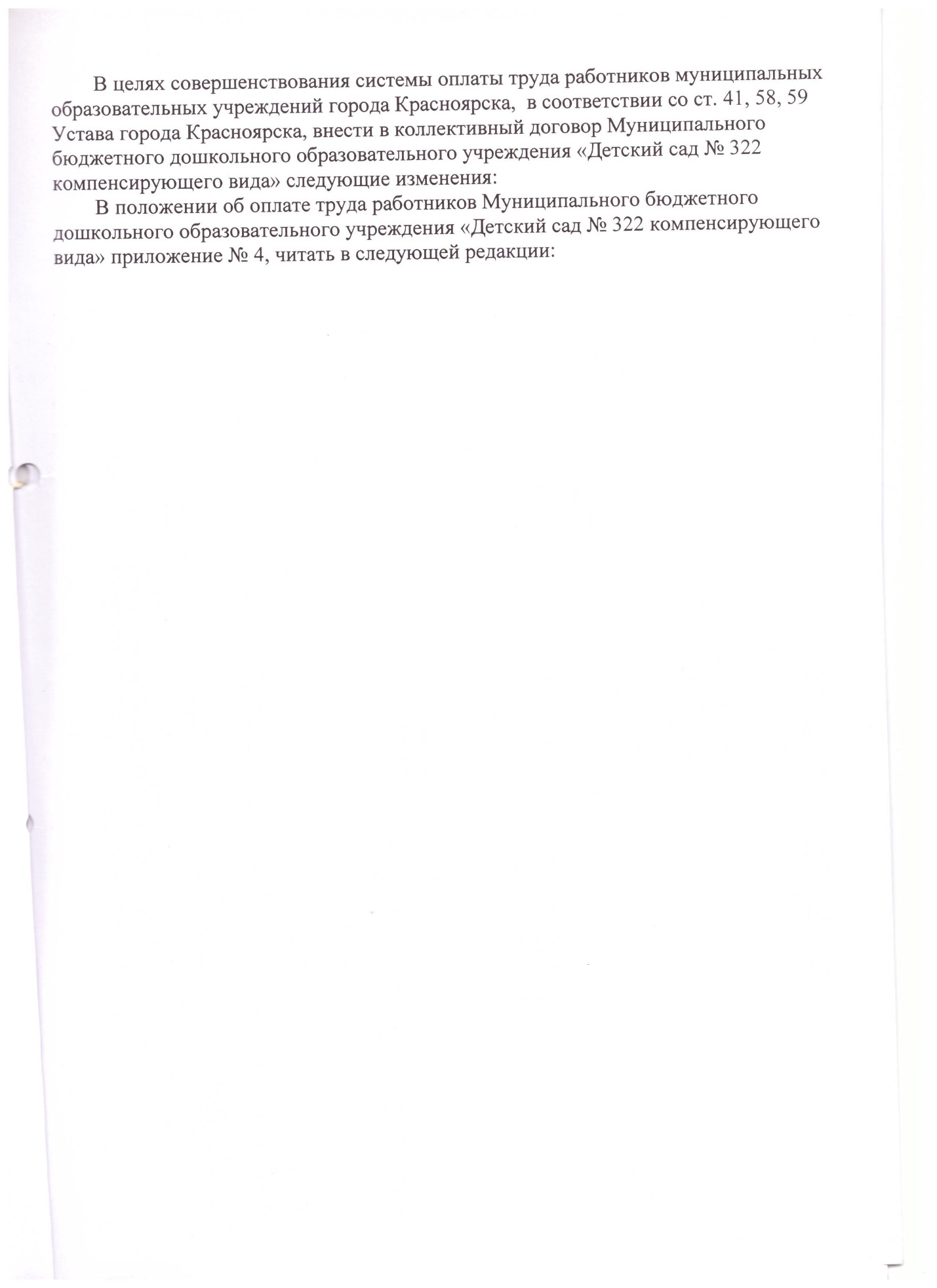 Аналитическая информация о показателях деятельности воспитателя муниципального бюджетного дошкольного образовательного учреждения «Детский сад № 322 компенсирующего вида»Ф.И.О. воспитателя___________________________________________________________________Год, месяц оценки результативности__________________________________________________________Председатель комиссии: ____________________________/_______________________/Члены комиссии: __________________________/____________________/                                 _________________________/_____________________  С данными карты мониторинга ознакомлен: _________________________/________________________/Аналитическая информация о показателях деятельности музыкального руководителямуниципального бюджетного дошкольного образовательного учреждения «Детский сад № 322 компенсирующего вида»Ф.И.О. музыкального руководителя___________________________________________________________________Год, месяц оценки результативности__________________________________________________________             Председатель комиссии: ____________________________/_______________________/Члены комиссии: __________________________/____________________/                                 _________________________/_____________________/С данными карты мониторинга ознакомлен: _________________________/________________________/Аналитическая информация о показателях деятельности педагога-психологамуниципального бюджетного дошкольного образовательного учреждения «Детский сад № 322 компенсирующего вида»Ф.И.О. педагог-психолог___________________________________________________________________Год, месяц оценки результативности__________________________________________________________Председатель комиссии: ____________________________/_______________________/Члены комиссии: __________________________/____________________/                                 _________________________/_____________________/С данными карты мониторинга ознакомлен: _________________________/________________________/Аналитическая информация о показателях деятельности учителя-дефектологамуниципального бюджетного дошкольного образовательного учреждения «Детский сад № 322 компенсирующего вида»Ф.И.О. учителя-дефектолога___________________________________________________________________Год, месяц оценки результативности__________________________________________________________Председатель комиссии: ____________________________/_______________________/Члены комиссии: __________________________/____________________/                                 _________________________/_____________________/С данными карты мониторинга ознакомлен: _________________________/________________________/Аналитическая информация о показателях деятельности учителя-логопедамуниципального бюджетного дошкольного образовательного учреждения «Детский сад № 322 компенсирующего вида»Ф.И.О. учителя-логопеда___________________________________________________________________Год, месяц оценки результативности__________________________________________________________Председатель комиссии: ____________________________/_______________________/Члены комиссии: __________________________/____________________/                                 _________________________/_____________________/            С данными карты мониторинга ознакомлен: _________________________/________________________/Аналитическая информация о показателях деятельности инструктора по ф/кмуниципального бюджетного дошкольного образовательного учреждения «Детский сад № 322 компенсирующего вида»Ф.И.О. инструктора по физической культуре___________________________________________________________________Год, месяц оценки результативности__________________________________________________________Председатель комиссии: ____________________________/_______________________/Члены комиссии: __________________________/____________________/                                 _________________________/_____________________/С данными карты мониторинга ознакомлен: _________________________/________________________/Аналитическая информацияо показателях деятельности старшего воспитателяПредседатель комиссии: ____________________________/_______________________/Члены комиссии: ________________________________/_____________________/                                _______________________________/____________________/С данными карты мониторинга ознакомлен: _________________________/________________________/Критерии оценки 
результативности 
и качества труда
работников учрежденияУсловияУсловияБаллы по Положению ПериодичностьПоясненияКритерии оценки 
результативности 
и качества труда
работников учреждениянаименованиеиндикаторБаллы по Положению ПериодичностьПояснения234578Выплаты за важность выполняемой работы, степень самостоятельности и ответственности при выполнении поставленных задач                      Выплаты за важность выполняемой работы, степень самостоятельности и ответственности при выполнении поставленных задач                      Выплаты за важность выполняемой работы, степень самостоятельности и ответственности при выполнении поставленных задач                      Выплаты за важность выполняемой работы, степень самостоятельности и ответственности при выполнении поставленных задач                      Выплаты за важность выполняемой работы, степень самостоятельности и ответственности при выполнении поставленных задач                      Выплаты за важность выполняемой работы, степень самостоятельности и ответственности при выполнении поставленных задач                      Обеспечение занятости детейУчастие в подготовке детей к различным конкурсам, соревнованиямПодготовка или призовые места 10-подготовка детей20-призовое местоНа  месяцОбеспечение         
занятости детей     Организация кружковой деятельности10На месяцВыплаты за интенсивность и высокие результаты работыВыплаты за интенсивность и высокие результаты работыВыплаты за интенсивность и высокие результаты работыВыплаты за интенсивность и высокие результаты работыВыплаты за интенсивность и высокие результаты работыУчастие в инновационной деятельностиПредставление педагогического опытаАктивное участие в мероприятиях научно-практической направленностиМБДОУ, район, город,  край,  Федерация(в зависимости от качества и объема работы)ДОУ – 5Район-10Город-20Край, Федерация-30На месяцУчастие в инновационной деятельностиПубликация материалов, способствующих повышению качества образовательного процессаПечатные издания  на уровне район, города, края, Федерации, интернет сайт ДОУ и личный сайт5 – ДОУ (за 1 материал), личный сайт – 5Печатные издания - 15На месяцЭффективность работы
с родителями        Организация работы с родителями в рамках ДОУ  Наличие положительных отзывов, благодарностей от родителей5На месяцЭффективность работы
с родителями        Организация работы с родителями в рамках ДОУИспользование инновационных форм и методов работы с родителями (родительские клубы, гостиные, совместные проекты)5На месяцОсуществление       
дополнительных работУчастие в проведении ремонтных работ в учреждении и работ по благоустройству и озеленению территории (в зависимости от качества и объема работы)- Оформление участка, веранды (постройка из снега, клумбы, спортивное и игровое оборудование) в зависимости от времени года5-10На месяцОсуществление       
дополнительных работУчастие в проведении ремонтных работ в учреждении и работ по благоустройству и озеленению территории (в зависимости от качества и объема работы) - Оформление огорода, цветника10На месяцОсуществление       
дополнительных работУчастие в проведении ремонтных работ в учреждении и работ по благоустройству и озеленению территории (в зависимости от качества и объема работы) - Качественная подготовка группы к учебному году5-10Август-сентябрьОсуществление       
дополнительных работУчастие в проведении ремонтных работ в учреждении и работ по благоустройству и озеленению территории (в зависимости от качества и объема работы) - Участие в ремонте группы, детского сада 5-10Период проведения ремонтных работЗа увеличение объема выполняемой работы- Замещение сотрудниковза 1 рабочий день (1 ставку) – воспитатель5За сменуЗа увеличение объема выполняемой работыЗамещение сотрудниковза 1 рабочий день (1 ставку)- помощник воспитателя2,5За сменуУровень социальной активности педагогов (в зависимости от качества и объема работы), участие в конкурсах профессионального мастерства- Участие в организации праздников и мероприятий (оформление, подготовка сценария, атрибутов, костюмов, подготовка детей)5-10На месяцУровень социальной активности педагогов (в зависимости от качества и объема работы), участие в конкурсах профессионального мастерства- Участие на утренниках Главная роль- 10 (за 1 утренник)Второстепенная роль-5На месяцУровень социальной активности педагогов (в зависимости от качества и объема работы), участие в конкурсах профессионального мастерстваУчастие в развлечениях 5На месяцУровень социальной активности педагогов (в зависимости от качества и объема работы), участие в конкурсах профессионального мастерстваУчастие в акциях, выставках  уровень ДОУ, района, города(в соответствии с рейтингом)ДОУ – 5Район-10Город-15Выплаты за качество выполняемых работ                                  Выплаты за качество выполняемых работ                                  Выплаты за качество выполняемых работ                                  Выплаты за качество выполняемых работ                                  Выплаты за качество выполняемых работ                                  Высокий уровень     
педагогического     
мастерства при      
организации         
воспитательного     
процесса            Выстраивание воспитательного процесса в соответствии с программой воспитания коллектива детей, проведение НОД высокого качестваОтсутствие замечаний администрации учреждения, надзорных органов, использование современных форм и методов воспитания10На месяцВысокий уровень     
педагогического     
мастерства при      
организации         
воспитательного     
процесса            - Пополнение, обновление предметно-развивающей среды в рамках образовательной программы и тематического планирования (новизна, эстетика и качество):10-30На месяцВысокий уровень     
педагогического     
мастерства при      
организации         
воспитательного     
процесса             - изготовление дидактического материала - обогащение среды современными пособиями10-30На месяцВысокий уровень     
педагогического     
мастерства при      
организации         
воспитательного     
процесса              - соблюдение сохранности, порядка и эстетики игрового и развивающего оборудования5На месяцКритерии оценки 
результативности 
и качества труда
работников учрежденияУсловияУсловияБаллы по Положению ПериодичностьПоясненияКритерии оценки 
результативности 
и качества труда
работников учреждениянаименованиеиндикаторБаллы по Положению ПериодичностьПояснения234578Выплаты за важность выполняемой работы, степень самостоятельности и ответственности при выполнении поставленных задач                      Выплаты за важность выполняемой работы, степень самостоятельности и ответственности при выполнении поставленных задач                      Выплаты за важность выполняемой работы, степень самостоятельности и ответственности при выполнении поставленных задач                      Выплаты за важность выполняемой работы, степень самостоятельности и ответственности при выполнении поставленных задач                      Выплаты за важность выполняемой работы, степень самостоятельности и ответственности при выполнении поставленных задач                      Выплаты за важность выполняемой работы, степень самостоятельности и ответственности при выполнении поставленных задач                      Обеспечение занятости детейУчастие в подготовке детей к различным конкурсам, соревнованиямПодготовка или призовые места 10-подготовка детей20-призовое местоНа  месяцОбеспечение занятости детейОрганизация кружковой деятельностиЕженедельные дополнительные занятия с детьми10На месяцВыплаты за интенсивность и высокие результаты работыВыплаты за интенсивность и высокие результаты работыВыплаты за интенсивность и высокие результаты работыВыплаты за интенсивность и высокие результаты работыВыплаты за интенсивность и высокие результаты работыУчастие в инновационной деятельностиПредставление педагогического опытаАктивное участие в мероприятиях научно-практической направленностиМБДОУ, район, город,  край,  Федерация(в зависимости от качества и объема работы)ДОУ – 5Район-10Город-20Край, Федерация-30На месяцУчастие в инновационной деятельностиПубликация материалов, способствующих повышению качества образовательного процессаПечатные издания на уровне район, города, края, Федерации, интернетДОУ - 10личный сайт – 5Печатные издания - 15На месяцЭффективность работы
с родителями        Организация работы с родителями в рамках ДОУ  Наличие положительных отзывов, благодарностей от родителей5На месяцЭффективность работы
с родителями        Организация работы с родителями в рамках ДОУВовлечение родителей в праздники, исполнение ролей на утренниках5-15На месяцОсуществление       
дополнительных работУчастие в проведении ремонтных работ в учреждении и работ по благоустройству и озеленению территории (в зависимости от качества и объема работы)  - Качественная подготовка музыкального зала к учебному году, летне-оздоровительному периоду - Участие в ремонте детского сада 10-30На месяцЗа увеличение объема выполняемой работы- Замещение сотрудниковза 1 рабочий день (1 ставку) 5На месяцУровень социальной активности педагогов (в зависимости от качества и объема работы), участие в конкурсах профессионального мастерства- Участие в организации праздников и мероприятий (оформление, подготовка сценария, атрибутов, костюмов, подготовка детей)25На месяцУровень социальной активности педагогов (в зависимости от качества и объема работы), участие в конкурсах профессионального мастерства- Участие на утренниках и развлечениях (в зависимости от качества и объема)Главная роль- 10 (за один утренник)Второстепенная роль-5На месяцУровень социальной активности педагогов (в зависимости от качества и объема работы), участие в конкурсах профессионального мастерстваУчастие в акциях, выставках уровень ДОУ, района, города(в соответствии с рейтингом)ДОУ – 5Район-10Город-15На месяцУровень социальной активности педагогов (в зависимости от качества и объема работы), участие в конкурсах профессионального мастерстваВзаимодействие с театрами (социально-культурными службами)5На месяцВыплаты за качество выполняемых работ                                  Выплаты за качество выполняемых работ                                  Выплаты за качество выполняемых работ                                  Выплаты за качество выполняемых работ                                  Выплаты за качество выполняемых работ                                  Высокий уровень     
педагогического     
мастерства при      
организации         
воспитательного     
процесса            Выстраивание воспитательного процесса в соответствии с программой воспитания коллектива детей, проведение НОД высокого качестваОтсутствие замечаний администрации учреждения, надзорных органов, использование современных форм и методов воспитания10На месяцВысокий уровень     
педагогического     
мастерства при      
организации         
воспитательного     
процесса            - Пополнение, обновление предметно-развивающей среды в рамках образовательной программы и тематического планирования (новизна, эстетика и качество): - изготовление дидактического материала - обогащение среды современными пособиями  - соблюдение сохранности, порядка и эстетики игрового и развивающего оборудования30На месяцКритерии оценки 
результативности 
и качества труда
работников учрежденияУсловияУсловияБаллы по Положению ПериодичностьПоясненияКритерии оценки 
результативности 
и качества труда
работников учреждениянаименованиеиндикаторБаллы по Положению ПериодичностьПояснения234578Выплаты за важность выполняемой работы, степень самостоятельности и ответственности при выполнении поставленных задач                      Выплаты за важность выполняемой работы, степень самостоятельности и ответственности при выполнении поставленных задач                      Выплаты за важность выполняемой работы, степень самостоятельности и ответственности при выполнении поставленных задач                      Выплаты за важность выполняемой работы, степень самостоятельности и ответственности при выполнении поставленных задач                      Выплаты за важность выполняемой работы, степень самостоятельности и ответственности при выполнении поставленных задач                      Выплаты за важность выполняемой работы, степень самостоятельности и ответственности при выполнении поставленных задач                      Обеспечение занятости детейУчастие в подготовке детей к различным конкурсам, соревнованиямПодготовка или призовые места 10-подготовка детей20-призовое местоНа  месяцВыплаты за интенсивность и высокие результаты работыВыплаты за интенсивность и высокие результаты работыВыплаты за интенсивность и высокие результаты работыВыплаты за интенсивность и высокие результаты работыВыплаты за интенсивность и высокие результаты работыУчастие в инновационной деятельностиПредставление педагогического опытаАктивное участие в мероприятиях научно-практической направленностиМБДОУ, район, город,  край,  Федерация(в зависимости от качества и объема работы)ДОУ – 10Район-15Город-25Край, Федерация-30На месяцУчастие в инновационной деятельностиПубликация материалов, способствующих повышению качества образовательного процессаПечатные издания  на уровне район, города, края, Федерации, интернет, сайт ДОУ и личный сайтДОУ, личный сайт – 5Печатные издания - 10На месяцЭффективность работы
с родителями        Организация работы с родителями в рамках ДОУ  Наличие положительных отзывов, благодарностей от родителей5На месяцОсуществление       
дополнительных работУчастие в проведении ремонтных работ в учреждении и работ по благоустройству и озеленению территории (в зависимости от качества и объема работы)- Оформление участка (постройка из снега, клумбы, спортивное и игровое оборудование) - Оформление огорода, цветника, работа в теплице, выращивание рассады  - Качественная подготовка группы к учебному году, летне-оздоровительному периоду - Участие в ремонте группы, детского сада 10На месяцЗа увеличение объема выполняемой работы- Замещение сотрудниковза 1 рабочий день (1 ставку) 3На месяцУровень социальной активности педагогов (в зависимости от качества и объема работы), участие в конкурсах профессионального мастерства- Участие в организации праздников и мероприятий (оформление, подготовка сценария, атрибутов, костюмов, подготовка детей)5На месяцУровень социальной активности педагогов (в зависимости от качества и объема работы), участие в конкурсах профессионального мастерства- Участие на утренниках и развлечениях  (в зависимости от качества и объема)Главная роль- 10Второстепенная роль-5На месяцУровень социальной активности педагогов (в зависимости от качества и объема работы), участие в конкурсах профессионального мастерстваУчастие в акциях, выставках  уровень ДОУ, района, города(в соответствии с рейтингом)ДОУ – 5Район-10Город-15Выплаты за качество выполняемых работ                                  Выплаты за качество выполняемых работ                                  Выплаты за качество выполняемых работ                                  Выплаты за качество выполняемых работ                                  Выплаты за качество выполняемых работ                                  Высокий уровень     
педагогического     
мастерства при      
организации         
воспитательного     
процесса            Выстраивание воспитательного процесса в соответствии с программой воспитания коллектива детей, проведение НОД высокого качестваОтсутствие замечаний администрации учреждения, надзорных органов, использование современных форм и методов воспитания5На месяцВысокий уровень     
педагогического     
мастерства при      
организации         
воспитательного     
процесса            - Пополнение, обновление предметно-развивающей среды в рамках образовательной программы и тематического планирования (новизна, эстетика и качество): - изготовление дидактического материала - обогащение среды современными пособиями  - соблюдение сохранности, порядка и эстетики игрового и развивающего оборудования10На месяцКритерии оценки 
результативности 
и качества труда
работников учрежденияУсловияУсловияБаллы по Положению ПериодичностьПоясненияКритерии оценки 
результативности 
и качества труда
работников учреждениянаименованиеиндикаторБаллы по Положению ПериодичностьПояснения123456Выплаты за важность выполняемой работы, степень самостоятельности и ответственности при выполнении поставленных задач                      Выплаты за важность выполняемой работы, степень самостоятельности и ответственности при выполнении поставленных задач                      Выплаты за важность выполняемой работы, степень самостоятельности и ответственности при выполнении поставленных задач                      Выплаты за важность выполняемой работы, степень самостоятельности и ответственности при выполнении поставленных задач                      Выплаты за важность выполняемой работы, степень самостоятельности и ответственности при выполнении поставленных задач                      Выплаты за важность выполняемой работы, степень самостоятельности и ответственности при выполнении поставленных задач                      Обеспечение занятости детейУчастие в подготовке детей к различным конкурсам, соревнованиямПодготовка или призовые места 10-подготовка детей20-призовое местоНа  месяцВыплаты за интенсивность и высокие результаты работыВыплаты за интенсивность и высокие результаты работыВыплаты за интенсивность и высокие результаты работыВыплаты за интенсивность и высокие результаты работыВыплаты за интенсивность и высокие результаты работыУчастие в инновационной деятельностиПредставление педагогического опытаАктивное участие в мероприятиях научно-практической направленностиМБДОУ, район, город,  край,  Федерация(в зависимости от качества и объема работы)ДОУ – 10Район-15Город-25Край, Федерация-30На месяцУчастие в инновационной деятельностиПубликация материалов, способствующих повышению качества образовательного процессаПечатные издания на уровне район, города, края, Федерации, интернет, сайт ДОУ и личный сайт5 – ДОУ (за 1 материал),личный сайт – 5Печатные издания - 15На месяцЭффективность работы
с родителями        Организация работы с родителями в рамках ДОУ  Наличие положительных отзывов, благодарностей от родителей5На месяцЭффективность работы
с родителями        Организация мини-клуба для родителейКонсультации, мастер-классы, беседы и т.д.15На месяцОсуществление       
дополнительных работУчастие в проведении ремонтных работ в учреждении и работ по благоустройству и озеленению территории (в зависимости от качества и объема работы)- Качественная подготовка кабинета к учебному году, 5-10Август-сентябрьОсуществление       
дополнительных работУчастие в проведении ремонтных работ в учреждении и работ по благоустройству и озеленению территории (в зависимости от качества и объема работы)- Участие в ремонтекабинета, детского сада 5-10Период проведения ремонтных работЗа увеличение объема выполняемой работы- Замещение сотрудниковза 1 рабочий день (1 ставку) 5На месяцУровень социальной активности педагогов (в зависимости от качества и объема работы), участие в конкурсах профессионального мастерства- Участие в организации праздников и мероприятий (оформление, подготовка сценария, атрибутов, костюмов, подготовка детей)5На месяцУровень социальной активности педагогов (в зависимости от качества и объема работы), участие в конкурсах профессионального мастерства- Участие на утренниках и развлечениях (в зависимости от качества и объема)Главная роль- 10Второстепенная роль-5На месяцУровень социальной активности педагогов (в зависимости от качества и объема работы), участие в конкурсах профессионального мастерстваУчастие в акциях, выставках уровень ДОУ, района, города(в соответствии с рейтингом)ДОУ – 5Район-10Город-15Выплаты за качество выполняемых работ                                  Выплаты за качество выполняемых работ                                  Выплаты за качество выполняемых работ                                  Выплаты за качество выполняемых работ                                  Выплаты за качество выполняемых работ                                  Высокий уровень     
педагогического     
мастерства при      
организации         
воспитательного     
процесса            Выстраивание воспитательного процесса в соответствии с программой воспитания коллектива детей, проведение НОД высокого качестваОтсутствие замечаний администрации учреждения, надзорных органов, использование современных форм и методов воспитания10На месяцВысокий уровень     
педагогического     
мастерства при      
организации         
воспитательного     
процесса            - Пополнение, обновление предметно-развивающей среды в рамках образовательной программы и тематического планирования (новизна, эстетика и качество): - изготовление дидактического материала - обогащение среды современными пособиями  - соблюдение сохранности, порядка и эстетики игрового и развивающего оборудования30На месяцКритерии оценки 
результативности 
и качества труда
работников учрежденияУсловияУсловияБаллы по Положению ПериодичностьПоясненияКритерии оценки 
результативности 
и качества труда
работников учреждениянаименованиеиндикаторБаллы по Положению ПериодичностьПояснения234578Выплаты за важность выполняемой работы, степень самостоятельности и ответственности при выполнении поставленных задач                      Выплаты за важность выполняемой работы, степень самостоятельности и ответственности при выполнении поставленных задач                      Выплаты за важность выполняемой работы, степень самостоятельности и ответственности при выполнении поставленных задач                      Выплаты за важность выполняемой работы, степень самостоятельности и ответственности при выполнении поставленных задач                      Выплаты за важность выполняемой работы, степень самостоятельности и ответственности при выполнении поставленных задач                      Выплаты за важность выполняемой работы, степень самостоятельности и ответственности при выполнении поставленных задач                      Обеспечение занятости детейУчастие в подготовке детей к различным конкурсам, соревнованиямПодготовка или призовые места 10-подготовка детей20-призовое местоНа  месяцВыплаты за интенсивность и высокие результаты работыВыплаты за интенсивность и высокие результаты работыВыплаты за интенсивность и высокие результаты работыВыплаты за интенсивность и высокие результаты работыВыплаты за интенсивность и высокие результаты работыУчастие в инновационной деятельностиПредставление педагогического опытаАктивное участие в мероприятиях научно-практической направленностиМБДОУ, район, город,  край,  Федерация(в зависимости от качества и объема работы)ДОУ – 5Район-10Город-20Край, Федерация-30На месяцУчастие в инновационной деятельностиПубликация материалов, способствующих повышению качества образовательного процессаПечатные издания на уровне район, города, края, Федерации, интернет5 – ДОУ (за 1 материал), личный сайт – 5Печатные издания - 15На месяцЭффективность работы
с родителями        Организация работы с родителями в рамках ДОУ  Наличие положительных отзывов, благодарностей от родителей5На месяцЭффективность работы
с родителями        Организация работы с родителями в рамках ДОУИспользование инновационных форм и методов работы с родителями (родительские клубы, гостиные, совместные проекты)5На месяцОсуществление       
дополнительных работУчастие в проведении ремонтных работ в учреждении и работ по благоустройству и озеленению территории (в зависимости от качества и объема работы)- Качественная подготовка кабинета к учебному году5-10Август-сентябрьОсуществление       
дополнительных работУчастие в проведении ремонтных работ в учреждении и работ по благоустройству и озеленению территории (в зависимости от качества и объема работы)- Участие в ремонте группы, детского сада 5-10Период проведения ремонтных работЗа увеличение объема выполняемой работы- Замещение сотрудниковза 1 рабочий день (1 ставку) 5На месяцУровень социальной активности педагогов (в зависимости от качества и объема работы), участие в конкурсах профессионального мастерства- Участие в организации праздников и мероприятий (оформление, подготовка сценария, атрибутов, костюмов, подготовка детей)5На месяцУровень социальной активности педагогов (в зависимости от качества и объема работы), участие в конкурсах профессионального мастерства- Участие на утренниках и развлечениях  (в зависимости от качества и объема)Главная роль- 10Второстепенная роль-5На месяцУровень социальной активности педагогов (в зависимости от качества и объема работы), участие в конкурсах профессионального мастерстваУчастие в акциях, выставках  уровень ДОУ, района, города(в соответствии с рейтингом)ДОУ – 5Район-10Город-15На месяцВыплаты за качество выполняемых работ                                  Выплаты за качество выполняемых работ                                  Выплаты за качество выполняемых работ                                  Выплаты за качество выполняемых работ                                  Выплаты за качество выполняемых работ                                  Высокий уровень     
педагогического     
мастерства при      
организации         
воспитательного     
процесса            Выстраивание воспитательного процесса в соответствии с программой воспитания коллектива детей, проведение НОД высокого качестваОтсутствие замечаний администрации учреждения, надзорных органов, использование современных форм и методов воспитания10На месяцВысокий уровень     
педагогического     
мастерства при      
организации         
воспитательного     
процесса            - Пополнение, обновление предметно-развивающей среды в рамках образовательной программы и тематического планирования (новизна, эстетика и качество): - изготовление дидактического материала - обогащение среды современными пособиями  - соблюдение сохранности, порядка и эстетики игрового и развивающего оборудования10-30На месяцКритерии оценки 
результативности 
и качества труда
работников учрежденияУсловияУсловияБаллы по Положению ПериодичностьПоясненияКритерии оценки 
результативности 
и качества труда
работников учреждениянаименованиеиндикаторБаллы по Положению ПериодичностьПояснения234578Выплаты за важность выполняемой работы, степень самостоятельности и ответственности при выполнении поставленных задач                      Выплаты за важность выполняемой работы, степень самостоятельности и ответственности при выполнении поставленных задач                      Выплаты за важность выполняемой работы, степень самостоятельности и ответственности при выполнении поставленных задач                      Выплаты за важность выполняемой работы, степень самостоятельности и ответственности при выполнении поставленных задач                      Выплаты за важность выполняемой работы, степень самостоятельности и ответственности при выполнении поставленных задач                      Выплаты за важность выполняемой работы, степень самостоятельности и ответственности при выполнении поставленных задач                      Обеспечение занятости детейУчастие в подготовке детей к различным конкурсам, соревнованиямПодготовка или призовые места 10-подготовка детей20-призовое местоНа  месяцВыплаты за интенсивность и высокие результаты работыВыплаты за интенсивность и высокие результаты работыВыплаты за интенсивность и высокие результаты работыВыплаты за интенсивность и высокие результаты работыВыплаты за интенсивность и высокие результаты работыУчастие в инновационной деятельностиПредставление педагогического опытаАктивное участие в мероприятиях научно-практической направленностиМБДОУ, район, город,  край,  Федерация(в зависимости от качества и объема работы)ДОУ – 5Район-10Город-20Край, Федерация-30На месяцУчастие в инновационной деятельностиПубликация материалов, способствующих повышению качества образовательного процессаПечатные издания  на уровне район, города, края, Федерации, интернет5 – ДОУ (за 1 материал), личный сайт – 5Печатные издания - 15На месяцЭффективность работы
с родителями        Организация работы с родителями в рамках ДОУ  Наличие положительных отзывов, благодарностей от родителей5На месяцОсуществление       
дополнительных работУчастие в проведении ремонтных работ в учреждении и работ по благоустройству и озеленению территории (в зависимости от качества и объема работы)- Качественная подготовка физкультурного зала к учебному году5-10Август-сентябрьОсуществление       
дополнительных работУчастие в проведении ремонтных работ в учреждении и работ по благоустройству и озеленению территории (в зависимости от качества и объема работы)- Участие в ремонте физкультурного зала, детского сада 5-10Период проведения ремонтных работЗа увеличение объема выполняемой работы- Замещение сотрудниковза 1 рабочий день (1 ставку) 5На месяцУровень социальной активности педагогов (в зависимости от качества и объема работы), участие в конкурсах профессионального мастерства- Участие в организации праздников и мероприятий (оформление, подготовка сценария, атрибутов, костюмов, подготовка детей)25На месяцУровень социальной активности педагогов (в зависимости от качества и объема работы), участие в конкурсах профессионального мастерства- Участие на утренниках и развлечениях  (в зависимости от качества и объема)Главная роль- 10Второстепенная роль-5На месяцУровень социальной активности педагогов (в зависимости от качества и объема работы), участие в конкурсах профессионального мастерстваУчастие в акциях, выставках  уровень ДОУ, района, города(в соответствии с рейтингом)ДОУ – 5Район-10Город-15На месяцВыплаты за качество выполняемых работ                                  Выплаты за качество выполняемых работ                                  Выплаты за качество выполняемых работ                                  Выплаты за качество выполняемых работ                                  Выплаты за качество выполняемых работ                                  Высокий уровень     
педагогического     
мастерства при      
организации         
воспитательного     
процесса            Выстраивание воспитательного процесса в соответствии с программой воспитания коллектива детей, проведение НОД высокого качестваОтсутствие замечаний администрации учреждения, надзорных органов, использование современных форм и методов воспитания10На месяцВысокий уровень     
педагогического     
мастерства при      
организации         
воспитательного     
процесса            - Пополнение, обновление предметно-развивающей среды в рамках образовательной программы и тематического планирования (новизна, эстетика и качество): - изготовление дидактического материала - обогащение среды современными пособиями  - соблюдение сохранности, порядка и эстетики игрового и развивающего оборудования30На месяцКритерии оценки 
результативности 
и качества труда
работников учрежденияУсловияУсловияБаллы по Положению Периодич-ностьПоясненияКритерии оценки 
результативности 
и качества труда
работников учреждениянаименованиеиндикаторБаллы по Положению Периодич-ностьПояснения234578Выплаты за важность выполняемой работы, степень самостоятельности и ответственности при выполнении поставленных задачВыплаты за важность выполняемой работы, степень самостоятельности и ответственности при выполнении поставленных задачВыплаты за важность выполняемой работы, степень самостоятельности и ответственности при выполнении поставленных задачВыплаты за важность выполняемой работы, степень самостоятельности и ответственности при выполнении поставленных задачВыплаты за важность выполняемой работы, степень самостоятельности и ответственности при выполнении поставленных задачВыплаты за важность выполняемой работы, степень самостоятельности и ответственности при выполнении поставленных задачОбеспечение методического уровня организации образовательного процессаУчастие в работе экспертной комиссии, творческих и рабочих групп, профессионального сообщества на уровне МБДОУУчастие в работе экспертной комиссии, творческих и рабочих групп, профессионального сообщества на уровне МБДОУВыступления  на заседаниях профессиональных сообществПроведение мастер-классов. (Тексты выступлений, протоколы заседаний.)Отзывы участников (руководителей) профессиональных объединений.Документ, подтверждающий членство в жюри .  Уровень:  МБДОУ района   городакраяРФ                                             ДОУ-10Район-15Город-20Край, Федерация-30На месяцВыплаты за интенсивность и высокие результаты работы                   Выплаты за интенсивность и высокие результаты работы                   Выплаты за интенсивность и высокие результаты работы                   Выплаты за интенсивность и высокие результаты работы                   Выплаты за интенсивность и высокие результаты работы                   Выплаты за интенсивность и высокие результаты работы                   Участие 
в инновационной       
деятельности        Участие 
в инновационной       
деятельности        разработка и        
внедрение авторских 
программ воспитания Наличие мероприятий     30На месяцОрганизация и       
проведение отчетных 
мероприятий,        
показывающих        
родителям результаты
образовательного    
процесса, достижения
детей               Организация и       
проведение отчетных 
мероприятий,        
показывающих        
родителям результаты
образовательного    
процесса, достижения
детей               открытые занятия, утренники, 
праздники и т.п.         внедрение новых
технологий,    
форм, методов, 
приемов в работе 15На месяцОсуществление       
дополнительных работОсуществление       
дополнительных работЗа увеличение объёма выполняемой работыВедение табеля, выполнение обязанностей ответственного по ОТ, ППБ, ведение документации по компенсациям и т.п10На месяцЭффективность работы
с родителями        Эффективность работы
с родителями        Организация работы с родителями в рамках ДОУИспользование инновационных форм и методов работы с родителями (родительские клубы, гостиные, совместные проекты)15На месяцОсуществление       
дополнительных работОсуществление       
дополнительных работУчастие в проведении ремонтных работ в учреждении и работ по благоустройству и озеленению территории (в зависимости от качества и объема работы)   - Участие в благоустройстве территории детского сада5-10На месяцОсуществление       
дополнительных работОсуществление       
дополнительных работУчастие в проведении ремонтных работ в учреждении и работ по благоустройству и озеленению территории (в зависимости от качества и объема работы)- Участие в ремонте группы, детского сада10-30На месяцОсуществление       
дополнительных работОсуществление       
дополнительных работУчастие в проведении ремонтных работ в учреждении и работ по благоустройству и озеленению территории (в зависимости от качества и объема работы) - Качественная подготовка ДОУ к учебному году5-10Август-сентябрьУровень социальной активности педагогов (в зависимости от качества и объема работы), участие в конкурсах профессионального мастерства- Участие в организации праздников и мероприятий (оформление, работа со сценарием, атрибутов, костюмов)10На месяцУчастие в развлечениях 5На месяцУчастие в утренникахГлавная роль- 10Второстепенная роль-5На месяцУчастие в акциях, выставках уровень ДОУ, района, города(в соответствии с рейтингом)ДОУ – 5Район-10Город-15На месяцВыплаты за качество выполняемых работ                                  Выплаты за качество выполняемых работ                                  Высокий уровень     
педагогического     
мастерства 
при организации         
воспитательного     
процесса            Высокий уровень     
педагогического     
мастерства 
при организации         
воспитательного     
процесса            участие в конкурсах 
профессионального мастерства,       
использование       
полученного опыта в своей повседневной  
деятельности                 Уровень:   МБДОУрайонагородакраяРФ                                                                   ДОУ – 15Район-20Город-30На месяцВыступления на научно-практических конференциях, описание опыта в  научно-практических изданиях, сотрудничество с учеными      Уровень:   МБДОУрайонагородакраяРФ                                                                          ДОУ – 15Район-20Город-30На месяц